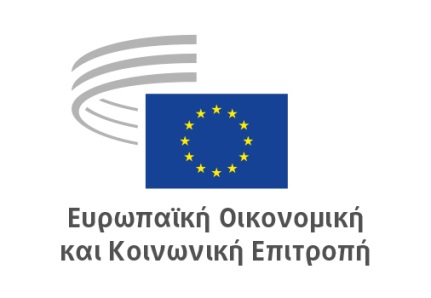 Ομιλία του κ. Cillian Lohan,Αντιπροέδρου της ΕΟΚΕ αρμόδιου για την επικοινωνίαΕναρκτήρια σύνοδος ολομέλειας, 29 Οκτωβρίου 2020Ημικύκλιο του Ευρωπαϊκού Κοινοβουλίου Paul-Henri Spaak Hemicycle / εξ αποστάσεως[Ισχύει μόνο ό,τι λεχθεί προφορικά]Σας ευχαριστώ, είναι τιμή μου που εκλέχθηκα αντιπρόεδρος για την νέα θητεία. Τα τελευταία πέντε χρόνια εδώ στην ΕΟΚΕ με βοήθησαν να καταλάβω γιατί αυτό το θεσμικό όργανο είναι τόσο σημαντικό. Από την έναρξη της θητείας μου αφοσιώθηκα στα καθημερινά καθήκοντα του μέλους. Εισηγήθηκα γνωμοδοτήσεις, προήδρευσα συνεδριάσεων, συνέταξα τροπολογίες και συζήτησα με μέλη με πολύ διαφορετικές απόψεις από τις δικές μου. Κατάλαβα ότι ο σκοπός της παρουσίας μας εδώ δεν είναι απλώς η ανταλλαγή απόψεων αλλά η δράση. Ο καθένας μας έρχεται εδώ, στις συχνά εκφοβιστικές αίθουσες συνεδριάσεων και στις συχνά ασφυκτικές διατυπώσεις, εκπροσωπώντας ένα δίκτυο στη χώρα προέλευσής μας. Τα δίκτυα αυτά μας δίνουν μια μοναδική προοπτική του αντίκτυπου της ΕΕ στην καθημερινή ζωή διαφόρων τομέων της κοινωνίας. Επίσης, όλον αυτόν τον καιρό εδώ έχω διαπιστώσει ότι με το έργο μας μπορούμε να επηρεάσουμε καταστάσεις. Το έχω διαπιστώσει με το έργο μας για την Κυκλική Οικονομία: την ίδρυση του κοινού έργου με την Ευρωπαϊκή Επιτροπή, της Ευρωπαϊκής πλατφόρμας ενδιαφερόμενων μερών για την κυκλική οικονομία. Το έχω διαπιστώσει με τη γνωμοδότησή μας σχετικά με το έγγραφο προβληματισμού για μια βιώσιμη Ευρώπη, μια συμβολή στην οποία υπάρχει αναφορά στα συμπεράσματα του Συμβουλίου· το έχω διαπιστώσει στο έργο συναδέλφων που επηρέασαν τις θέσεις που ενέκρινε το Ευρωπαϊκό Κοινοβούλιο.  Οι δράσεις αυτές με έπεισαν να υποβάλω υποψηφιότητα για το αξίωμα αυτό - τα βραβεία αλληλεγγύης πολιτών της ΕΟΚΕ, η πρωτοβουλία μας «Η δική σου Ευρώπη, η δική σου φωνή», η συνεργασία μας με ενδιαφερόμενους φορείς και οι έμπρακτες προσπάθειές να ενισχύσουμε τις φωνές εκείνων που δυσκολεύονται να διεισδύσουν στα θεσμικά όργανα· οι δράσεις μας αναδείχθηκαν περισσότερο από ποτέ με τη θεσμική μας υποστήριξη στους διαδηλωτές για το κλίμα και στο κίνημα των νέων. Αυτή είναι η καρδιά του έργου μας. Για να το θέσω πιο απλά, θέλω να συμβάλω ώστε να επιτύχουμε, ως μέλη, ατομικά και συλλογικά, τέτοιου είδους αποτελέσματα. Αναλαμβάνω ευχαρίστως την ευθύνη για τη Διεύθυνση Επικοινωνίας σε αυτήν τη θητεία. Στη Διεύθυνση Επικοινωνίας έχουμε τα εργαλεία και τις δομές που μας επιτρέπουν να προβάλουμε καλύτερα το έργο μας. Έχουμε τις βάσεις που έθεσε η Isabel Cano, ο Gonzalo πριν από αυτήν, και το αφοσιωμένο και δυναμικό προσωπικό της Διεύθυνσης Επικοινωνίας. Και φυσικά δεν εργαζόμαστε εν κενώ. Υπάρχει μια πολιτική ατζέντα και ένα πλαίσιο για όλα όσα κάνουμε. Εκτός από τις τρομερές συνέπειες για την υγεία και τις κοινωνικές προκλήσεις που έχουμε αντιμετωπίσει με τα περιοριστικά μέτρα και τις απαιτήσεις απομόνωσης, δεν μπορούμε να αγνοήσουμε την αλλαγή του παγκόσμιου μακροοικονομικού τοπίου τους τελευταίους 10 μήνες. Πολλοί τομείς αντιμετωπίζουν τεράστιες προκλήσεις επιβίωσης. Και αυτό, σε μια στιγμή, που συνεχίζεται η κατάσταση έκτακτης ανάγκης για το κλίμα. Η φιλόδοξη Ευρωπαϊκή Πράσινη Συμφωνία καθορίζει την νομοθετική ατζέντα για τα επόμενα χρόνια. Έχει σχεδιαστεί για να επιτύχει, ανά τομέα, τις αλλαγές που χρειαζόμαστε επειγόντως προκειμένου να τηρήσουμε τις δεσμεύσεις μας βάσει της Συμφωνίας του Παρισιού. Στη φαρέτρα μας, βρίσκονται οι Στόχοι Βιώσιμης Ανάπτυξης, σχεδιασμένοι για να εφαρμοστούν σε κάθε κράτος μέλος, καθώς και οι διεθνείς μας σχέσεις, ως μηχανισμός για την επίτευξη των στόχων που έχουμε ορίσει για τον εαυτό μας. Αυτά είναι τα βασικά εργαλεία που θα μας βοηθήσουν να έχουμε αποτελέσματα στα μείζονα θέματα που θα επηρεάσουν τους απλούς ανθρώπους σε όλη την Ευρώπη και πέραν αυτής. Στο πλευρό μας, βρίσκεται η δύναμη του κινήματος των νέων, με τις ισχυρές εκκλήσεις τους για συστημική αλλαγή. Η επιρροή τους φτάνει στην πολιτική σφαίρα από τα Ηνωμένα Έθνη στη Νέα Υόρκη στα θεσμικά όργανα της ΕΕ. Στην τελευταία μας σύνοδο ολομέλειας, εγκρίναμε μια πρόταση για τη διευκόλυνση της συμμετοχής των νέων, μέσω συζητήσεων στρογγυλής τραπέζης για το κλίμα και την βιωσιμότητα, η δε νέα μας Πρόεδρος έχει γνωμοδοτήσει για το θέμα αυτό σε προηγούμενες θητείες. Ως μέλη, διαθέτουμε ευρύ φάσμα εμπειρογνωσίας, ενδιαφέροντα και ποικιλομορφία απόψεων που μας επιτρέπουν να διακρίνουμε τα ισχυρότερα επιχειρήματα, και να βρούμε, μέσω κατανόησης, μέσω τεκμηριωμένων αποφάσεων, μέσω επιστημονικής βεβαιότητας, έναν τρόπο συναίνεσης για το πώς να προχωρήσουμε καλύτερα. Αυτό είναι το ισχυρό μας όπλο. Οικοδομούμε συναινέσεις. Και αυτή η δύναμη δίνει βαρύτητα στις γνωμοδοτήσεις μας. Δεν κατέχω αυτή τη θέση ως απομονωμένος Αντιπρόεδρος σας. Έχω τη στήριξη μιας βασικής ομάδας μελών στην COCOM. Θα συνεργαστώ με την Προεδρία και με πολλούς επικεφαλής μελών και δομών μας, από Ομάδες, τμήματα και παρατηρητήρια. Η δύναμή μας συνίσταται στη συνεργασία μας, και έχουμε την υποστήριξη μιας ταλαντούχου και πρόθυμης διοίκησης. Η ενεργός συμμετοχή στη λήψη αποφάσεων, και κυρίως, η διευκόλυνση και άλλων ενδιαφερόμενων φορέων να συμμετάσχουν σημαίνει ότι επανέρχεται η συμμετοχή στη συμμετοχική δημοκρατία. Σας ευχαριστώ και πάλι που με επιλέξατε να αναλάβω αυτόν τον ρόλο για τα επόμενα δυόμισι χρόνια. Προσβλέπω σε αυτό που μπορούμε να επιτύχουμε μαζί.  